МКУ «Управление образования Администрации города Бийска»Муниципальное бюджетное дошкольное образовательное учреждение 
«Детский сад № 9» города Бийска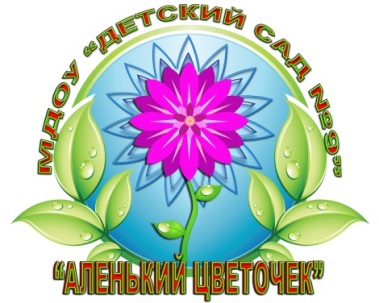 Содержание.Педагог (ФИО)Педагог (ФИО)Педагог (ФИО)Веремеенко Ксения АндреевнаВеремеенко Ксения АндреевнаВеремеенко Ксения АндреевнаВеремеенко Ксения АндреевнаОбразовательная область        Образовательная область        Образовательная область        Познавательное развитиеПознавательное развитиеПознавательное развитиеПознавательное развитиеВозрастная группаВозрастная группаВозрастная группаПодготовительная к школе группаПодготовительная к школе группаПодготовительная к школе группаПодготовительная к школе группаТема занятияТема занятияТема занятия«Развивающей игры по математике в подготовительной группе с палочками Кюизенера»«Развивающей игры по математике в подготовительной группе с палочками Кюизенера»«Развивающей игры по математике в подготовительной группе с палочками Кюизенера»«Развивающей игры по математике в подготовительной группе с палочками Кюизенера»ЦельЦельЦельФормирование элементарных математических представлений посредством авторской методики Кюизенера.Формирование элементарных математических представлений посредством авторской методики Кюизенера.Формирование элементарных математических представлений посредством авторской методики Кюизенера.Формирование элементарных математических представлений посредством авторской методики Кюизенера.ЗадачиЗадачиЗадачиЗакрепить основные цвета, формы и величину предметов (состоящих из палочек Кюизенера) Воспитывать доброжелательное отношения между детьми, желание помочь главному героюразвивать мышление, память, внимание, речь детей, воображение и способности к конструированиюЗакрепить основные цвета, формы и величину предметов (состоящих из палочек Кюизенера) Воспитывать доброжелательное отношения между детьми, желание помочь главному героюразвивать мышление, память, внимание, речь детей, воображение и способности к конструированиюЗакрепить основные цвета, формы и величину предметов (состоящих из палочек Кюизенера) Воспитывать доброжелательное отношения между детьми, желание помочь главному героюразвивать мышление, память, внимание, речь детей, воображение и способности к конструированиюЗакрепить основные цвета, формы и величину предметов (состоящих из палочек Кюизенера) Воспитывать доброжелательное отношения между детьми, желание помочь главному героюразвивать мышление, память, внимание, речь детей, воображение и способности к конструированиюПредварительная работаПредварительная работаПредварительная работаповторить умение сравнивать, различать цвет, размер, знакомство с симметриейповторить умение сравнивать, различать цвет, размер, знакомство с симметриейповторить умение сравнивать, различать цвет, размер, знакомство с симметриейповторить умение сравнивать, различать цвет, размер, знакомство с симметриейчтение познавательного материала для игры «Разговаривают вещи», дидактические игрычтение познавательного материала для игры «Разговаривают вещи», дидактические игрычтение познавательного материала для игры «Разговаривают вещи», дидактические игрычтение познавательного материала для игры «Разговаривают вещи», дидактические игрыОборудованиеОборудованиеОборудованиеНаборы цветных счетных палочек КюизенераКаталоги образцов для конструирования посудыНаборы цветных счетных палочек КюизенераКаталоги образцов для конструирования посудыНаборы цветных счетных палочек КюизенераКаталоги образцов для конструирования посудыНаборы цветных счетных палочек КюизенераКаталоги образцов для конструирования посуды1.Вводная частьЦель:повышение эмоционального состояния детей, активизация их внимание;Задачи:.Стимулировать интерес к работе;Способствовать созданию положительного эмоционального настроения.Методы:словесный: рассказ воспитателя, вопросы к детям;практический – игровой: показ портретов известных людей.Способы достижения цели: мотивация через _______;1.Вводная частьЦель:повышение эмоционального состояния детей, активизация их внимание;Задачи:.Стимулировать интерес к работе;Способствовать созданию положительного эмоционального настроения.Методы:словесный: рассказ воспитателя, вопросы к детям;практический – игровой: показ портретов известных людей.Способы достижения цели: мотивация через _______;1.Вводная частьЦель:повышение эмоционального состояния детей, активизация их внимание;Задачи:.Стимулировать интерес к работе;Способствовать созданию положительного эмоционального настроения.Методы:словесный: рассказ воспитателя, вопросы к детям;практический – игровой: показ портретов известных людей.Способы достижения цели: мотивация через _______;1.Вводная частьЦель:повышение эмоционального состояния детей, активизация их внимание;Задачи:.Стимулировать интерес к работе;Способствовать созданию положительного эмоционального настроения.Методы:словесный: рассказ воспитателя, вопросы к детям;практический – игровой: показ портретов известных людей.Способы достижения цели: мотивация через _______;1.Вводная частьЦель:повышение эмоционального состояния детей, активизация их внимание;Задачи:.Стимулировать интерес к работе;Способствовать созданию положительного эмоционального настроения.Методы:словесный: рассказ воспитателя, вопросы к детям;практический – игровой: показ портретов известных людей.Способы достижения цели: мотивация через _______;1.Вводная частьЦель:повышение эмоционального состояния детей, активизация их внимание;Задачи:.Стимулировать интерес к работе;Способствовать созданию положительного эмоционального настроения.Методы:словесный: рассказ воспитателя, вопросы к детям;практический – игровой: показ портретов известных людей.Способы достижения цели: мотивация через _______;Деятельность детейДеятельность детейДеятельность педагогаДеятельность педагогаПримечаниеПримечаниеЗдравствуйтеЗдравствуйте Придумано кем – тоПросто и мудроПри встрече здороваться!- Доброе утро!- Доброе утроСолнцу и птицам!- Доброе утро!Приветливым лицам!И каждый становитсяДобрым, доверчивым!Доброе утро длится до вечера!-Здравствуйте ребята! Придумано кем – тоПросто и мудроПри встрече здороваться!- Доброе утро!- Доброе утроСолнцу и птицам!- Доброе утро!Приветливым лицам!И каждый становитсяДобрым, доверчивым!Доброе утро длится до вечера!-Здравствуйте ребята!Детям предлагается встать с воспитателем в кругДетям предлагается встать с воспитателем в круг2. Основная часть занятия. Цель:  Заинтересовать детей для работы с палочками КиюзенераЗадачи:Закрепит знания о цвете и количестве палочек Киюзенера. Повторить умение сравнивать, различать цвет, размер, знакомство с симметрией Воспитывать доброжелательное отношения между детьми, желание помочь главному героюМетоды:словесный: вопросы к детям, рассказ воспитателя;наглядный:   использование наглядного материала ( иллюстрация героев, письмо ,конверт с заданиями.)практический - игровой:  физкультминутка под музыку.Действия педагога для сохранения интереса детей:игровая мотивация;смена видов деятельности;использование всего пространства группы;использование сюрпризного момента.2. Основная часть занятия. Цель:  Заинтересовать детей для работы с палочками КиюзенераЗадачи:Закрепит знания о цвете и количестве палочек Киюзенера. Повторить умение сравнивать, различать цвет, размер, знакомство с симметрией Воспитывать доброжелательное отношения между детьми, желание помочь главному героюМетоды:словесный: вопросы к детям, рассказ воспитателя;наглядный:   использование наглядного материала ( иллюстрация героев, письмо ,конверт с заданиями.)практический - игровой:  физкультминутка под музыку.Действия педагога для сохранения интереса детей:игровая мотивация;смена видов деятельности;использование всего пространства группы;использование сюрпризного момента.2. Основная часть занятия. Цель:  Заинтересовать детей для работы с палочками КиюзенераЗадачи:Закрепит знания о цвете и количестве палочек Киюзенера. Повторить умение сравнивать, различать цвет, размер, знакомство с симметрией Воспитывать доброжелательное отношения между детьми, желание помочь главному героюМетоды:словесный: вопросы к детям, рассказ воспитателя;наглядный:   использование наглядного материала ( иллюстрация героев, письмо ,конверт с заданиями.)практический - игровой:  физкультминутка под музыку.Действия педагога для сохранения интереса детей:игровая мотивация;смена видов деятельности;использование всего пространства группы;использование сюрпризного момента.2. Основная часть занятия. Цель:  Заинтересовать детей для работы с палочками КиюзенераЗадачи:Закрепит знания о цвете и количестве палочек Киюзенера. Повторить умение сравнивать, различать цвет, размер, знакомство с симметрией Воспитывать доброжелательное отношения между детьми, желание помочь главному героюМетоды:словесный: вопросы к детям, рассказ воспитателя;наглядный:   использование наглядного материала ( иллюстрация героев, письмо ,конверт с заданиями.)практический - игровой:  физкультминутка под музыку.Действия педагога для сохранения интереса детей:игровая мотивация;смена видов деятельности;использование всего пространства группы;использование сюрпризного момента.2. Основная часть занятия. Цель:  Заинтересовать детей для работы с палочками КиюзенераЗадачи:Закрепит знания о цвете и количестве палочек Киюзенера. Повторить умение сравнивать, различать цвет, размер, знакомство с симметрией Воспитывать доброжелательное отношения между детьми, желание помочь главному героюМетоды:словесный: вопросы к детям, рассказ воспитателя;наглядный:   использование наглядного материала ( иллюстрация героев, письмо ,конверт с заданиями.)практический - игровой:  физкультминутка под музыку.Действия педагога для сохранения интереса детей:игровая мотивация;смена видов деятельности;использование всего пространства группы;использование сюрпризного момента.2. Основная часть занятия. Цель:  Заинтересовать детей для работы с палочками КиюзенераЗадачи:Закрепит знания о цвете и количестве палочек Киюзенера. Повторить умение сравнивать, различать цвет, размер, знакомство с симметрией Воспитывать доброжелательное отношения между детьми, желание помочь главному героюМетоды:словесный: вопросы к детям, рассказ воспитателя;наглядный:   использование наглядного материала ( иллюстрация героев, письмо ,конверт с заданиями.)практический - игровой:  физкультминутка под музыку.Действия педагога для сохранения интереса детей:игровая мотивация;смена видов деятельности;использование всего пространства группы;использование сюрпризного момента.Деятельность детейДеятельность педагогаДеятельность педагогаДеятельность педагогаДеятельность педагогаПримечаниеДети стоят на ковре в кругуОтветы детей-Да, давайте-Да-Дети проходят за столы, рассаживаются Ответы детей- машина, автобус, поезд и т.дДети выполняют задания, строят вагоны для поезда из «цветных палочек»Ответы детей -желтый-Синий-белый-Оранжевый-фиолетовый-бордовыйОтветы детей -ПятеркаДети выполняют задания «пятеркиДети встают на ноги и шагают на месте под музыку поезд ПрисаживаютсяДети решают примерыДети встают на ноги и шагают на месте под музыкуОтветы детей - яблоки-груши-Чернаякладут на стол палочку черного цвета-КраснаяКладут на стол красную палочку-3-голубаяДети встают и шагают на музыку Воспитатель:  Ребята, я знаю, что вам очень нравится выполнять разные задания сцветными палочками Кюизенера.  Я  сегодня получила очень интересное письмо . Давайте скорее узнаем что в нем?! -Поможем ребята Вите Перестукину? Ребята, на чем мы можем отправиться в страну невыученных уроков на помощь Вите Перестукину?! -Правильно ребята на поезде! 1- задание:- для того чтобы отправиться на поезде нам нужно  построить поезд из вагонов разной длины, начиная от самого короткого и заканчивая самым длинным.  - Какого цвета вагон стоит пятым?-Какой восьмым?-Какой вагон справа от синего?-Какой вагон слева от желтого?-Какой вагон тут самый короткий?-Какой вагон самый длинный?-Какие вагоны длиннее желтого?-Какие вагоны короче синего?-Молодцы ребята, справились.    Ну вот мы прибыли в страну Невыученных уроков , ребята смотрите кто нас встречает (картинка пятерка) - правильно, а вот и задание от «Пятерки» Задание:Витя Перестукин не знает состав числа 5 ! Ребята давайте поможем?!Вам необходимо при помощи палочек Кюизенера составить состав числа 5!- Молодцы ребята, вот одно задание мы с вами выполнили, отправляемся далее Новое задание от Царя для Вити ПерестукинаБудьте внимательны –Внимание задание!-У вас на столах лежат задания –примеры и нам с вами необходимо решить их при помощи наших цветных палочек!-Молодцы, продолжаем наш путь - Ну вот мы с вами и прибыли для выполнения последнего задания -Ребята а правда на деревьях растут батоны ? (нет) –правильно, а что растет на деревьях ?-правильно ЗаданиеДавайте поможем Вите Перестукину решить задачу:Внимание : На дереве было 7 яблок . Берем какую полоску? – правильно черная(кладем на стол палочку черную на стол ) С дерева в корзину положили 4 яблока. Какую полоску мы возьмем? – правильно красная (берем и кладем на стол красную палочку)Вопрос : сколько яблок осталось на дереве? (правильно 3 – голубая палочка)Ну вот, мы с вами большие молодцы, раз мы помогли Вите Перестукину , нам пора возвращаться домой  Воспитатель:  Ребята, я знаю, что вам очень нравится выполнять разные задания сцветными палочками Кюизенера.  Я  сегодня получила очень интересное письмо . Давайте скорее узнаем что в нем?! -Поможем ребята Вите Перестукину? Ребята, на чем мы можем отправиться в страну невыученных уроков на помощь Вите Перестукину?! -Правильно ребята на поезде! 1- задание:- для того чтобы отправиться на поезде нам нужно  построить поезд из вагонов разной длины, начиная от самого короткого и заканчивая самым длинным.  - Какого цвета вагон стоит пятым?-Какой восьмым?-Какой вагон справа от синего?-Какой вагон слева от желтого?-Какой вагон тут самый короткий?-Какой вагон самый длинный?-Какие вагоны длиннее желтого?-Какие вагоны короче синего?-Молодцы ребята, справились.    Ну вот мы прибыли в страну Невыученных уроков , ребята смотрите кто нас встречает (картинка пятерка) - правильно, а вот и задание от «Пятерки» Задание:Витя Перестукин не знает состав числа 5 ! Ребята давайте поможем?!Вам необходимо при помощи палочек Кюизенера составить состав числа 5!- Молодцы ребята, вот одно задание мы с вами выполнили, отправляемся далее Новое задание от Царя для Вити ПерестукинаБудьте внимательны –Внимание задание!-У вас на столах лежат задания –примеры и нам с вами необходимо решить их при помощи наших цветных палочек!-Молодцы, продолжаем наш путь - Ну вот мы с вами и прибыли для выполнения последнего задания -Ребята а правда на деревьях растут батоны ? (нет) –правильно, а что растет на деревьях ?-правильно ЗаданиеДавайте поможем Вите Перестукину решить задачу:Внимание : На дереве было 7 яблок . Берем какую полоску? – правильно черная(кладем на стол палочку черную на стол ) С дерева в корзину положили 4 яблока. Какую полоску мы возьмем? – правильно красная (берем и кладем на стол красную палочку)Вопрос : сколько яблок осталось на дереве? (правильно 3 – голубая палочка)Ну вот, мы с вами большие молодцы, раз мы помогли Вите Перестукину , нам пора возвращаться домой  Воспитатель:  Ребята, я знаю, что вам очень нравится выполнять разные задания сцветными палочками Кюизенера.  Я  сегодня получила очень интересное письмо . Давайте скорее узнаем что в нем?! -Поможем ребята Вите Перестукину? Ребята, на чем мы можем отправиться в страну невыученных уроков на помощь Вите Перестукину?! -Правильно ребята на поезде! 1- задание:- для того чтобы отправиться на поезде нам нужно  построить поезд из вагонов разной длины, начиная от самого короткого и заканчивая самым длинным.  - Какого цвета вагон стоит пятым?-Какой восьмым?-Какой вагон справа от синего?-Какой вагон слева от желтого?-Какой вагон тут самый короткий?-Какой вагон самый длинный?-Какие вагоны длиннее желтого?-Какие вагоны короче синего?-Молодцы ребята, справились.    Ну вот мы прибыли в страну Невыученных уроков , ребята смотрите кто нас встречает (картинка пятерка) - правильно, а вот и задание от «Пятерки» Задание:Витя Перестукин не знает состав числа 5 ! Ребята давайте поможем?!Вам необходимо при помощи палочек Кюизенера составить состав числа 5!- Молодцы ребята, вот одно задание мы с вами выполнили, отправляемся далее Новое задание от Царя для Вити ПерестукинаБудьте внимательны –Внимание задание!-У вас на столах лежат задания –примеры и нам с вами необходимо решить их при помощи наших цветных палочек!-Молодцы, продолжаем наш путь - Ну вот мы с вами и прибыли для выполнения последнего задания -Ребята а правда на деревьях растут батоны ? (нет) –правильно, а что растет на деревьях ?-правильно ЗаданиеДавайте поможем Вите Перестукину решить задачу:Внимание : На дереве было 7 яблок . Берем какую полоску? – правильно черная(кладем на стол палочку черную на стол ) С дерева в корзину положили 4 яблока. Какую полоску мы возьмем? – правильно красная (берем и кладем на стол красную палочку)Вопрос : сколько яблок осталось на дереве? (правильно 3 – голубая палочка)Ну вот, мы с вами большие молодцы, раз мы помогли Вите Перестукину , нам пора возвращаться домой  Воспитатель:  Ребята, я знаю, что вам очень нравится выполнять разные задания сцветными палочками Кюизенера.  Я  сегодня получила очень интересное письмо . Давайте скорее узнаем что в нем?! -Поможем ребята Вите Перестукину? Ребята, на чем мы можем отправиться в страну невыученных уроков на помощь Вите Перестукину?! -Правильно ребята на поезде! 1- задание:- для того чтобы отправиться на поезде нам нужно  построить поезд из вагонов разной длины, начиная от самого короткого и заканчивая самым длинным.  - Какого цвета вагон стоит пятым?-Какой восьмым?-Какой вагон справа от синего?-Какой вагон слева от желтого?-Какой вагон тут самый короткий?-Какой вагон самый длинный?-Какие вагоны длиннее желтого?-Какие вагоны короче синего?-Молодцы ребята, справились.    Ну вот мы прибыли в страну Невыученных уроков , ребята смотрите кто нас встречает (картинка пятерка) - правильно, а вот и задание от «Пятерки» Задание:Витя Перестукин не знает состав числа 5 ! Ребята давайте поможем?!Вам необходимо при помощи палочек Кюизенера составить состав числа 5!- Молодцы ребята, вот одно задание мы с вами выполнили, отправляемся далее Новое задание от Царя для Вити ПерестукинаБудьте внимательны –Внимание задание!-У вас на столах лежат задания –примеры и нам с вами необходимо решить их при помощи наших цветных палочек!-Молодцы, продолжаем наш путь - Ну вот мы с вами и прибыли для выполнения последнего задания -Ребята а правда на деревьях растут батоны ? (нет) –правильно, а что растет на деревьях ?-правильно ЗаданиеДавайте поможем Вите Перестукину решить задачу:Внимание : На дереве было 7 яблок . Берем какую полоску? – правильно черная(кладем на стол палочку черную на стол ) С дерева в корзину положили 4 яблока. Какую полоску мы возьмем? – правильно красная (берем и кладем на стол красную палочку)Вопрос : сколько яблок осталось на дереве? (правильно 3 – голубая палочка)Ну вот, мы с вами большие молодцы, раз мы помогли Вите Перестукину , нам пора возвращаться домой   Письмо от Вити ПерестукинаСодержание письма Здравствуйте дорогие дети! Пишет вам Витя Перестукин из страны невыученных уроков! Ребята спасите-помогите, мне снова задали задачки не по силам и если я их не решу я на всегда останусь в стране не выученных уроковКартинка «Витя Перестукин»Пока дети выполняют задания,играет музыка –песенка поезда-картинка «пятерка» Играет музыка (звуки поезда)На доску вешается следующая картинка –ЦарьПримеры:(2+3=___ 4-1=___5+3=__5-3=__)Играет музыкакартинка Дерево , яблоки и корзинкакартинка решения задачки -палочки кюизенера (полоски на магнитах для доски)Играет музыка -паравоз3. Заключительная часть. Цель:подведение итогов деятельности.Задачи:1.  Воспитывать умение слушать ответ товарища, формировать навык самоконтроля.2. Выявить уровень усвоения полученных знаний. 3. Мотивировать детей на дальнейшую познавательную деятельность.Методы:словесный: вопросы к детям;практический: мотивация на дальнейшую деятельность.Действия педагога для сохранения интереса детей:смена видов деятельности;3. Заключительная часть. Цель:подведение итогов деятельности.Задачи:1.  Воспитывать умение слушать ответ товарища, формировать навык самоконтроля.2. Выявить уровень усвоения полученных знаний. 3. Мотивировать детей на дальнейшую познавательную деятельность.Методы:словесный: вопросы к детям;практический: мотивация на дальнейшую деятельность.Действия педагога для сохранения интереса детей:смена видов деятельности;3. Заключительная часть. Цель:подведение итогов деятельности.Задачи:1.  Воспитывать умение слушать ответ товарища, формировать навык самоконтроля.2. Выявить уровень усвоения полученных знаний. 3. Мотивировать детей на дальнейшую познавательную деятельность.Методы:словесный: вопросы к детям;практический: мотивация на дальнейшую деятельность.Действия педагога для сохранения интереса детей:смена видов деятельности;3. Заключительная часть. Цель:подведение итогов деятельности.Задачи:1.  Воспитывать умение слушать ответ товарища, формировать навык самоконтроля.2. Выявить уровень усвоения полученных знаний. 3. Мотивировать детей на дальнейшую познавательную деятельность.Методы:словесный: вопросы к детям;практический: мотивация на дальнейшую деятельность.Действия педагога для сохранения интереса детей:смена видов деятельности;3. Заключительная часть. Цель:подведение итогов деятельности.Задачи:1.  Воспитывать умение слушать ответ товарища, формировать навык самоконтроля.2. Выявить уровень усвоения полученных знаний. 3. Мотивировать детей на дальнейшую познавательную деятельность.Методы:словесный: вопросы к детям;практический: мотивация на дальнейшую деятельность.Действия педагога для сохранения интереса детей:смена видов деятельности;3. Заключительная часть. Цель:подведение итогов деятельности.Задачи:1.  Воспитывать умение слушать ответ товарища, формировать навык самоконтроля.2. Выявить уровень усвоения полученных знаний. 3. Мотивировать детей на дальнейшую познавательную деятельность.Методы:словесный: вопросы к детям;практический: мотивация на дальнейшую деятельность.Действия педагога для сохранения интереса детей:смена видов деятельности;Деятельность детейДеятельность  педагогаДеятельность  педагогаДеятельность  педагогаДеятельность  педагогаПримечание Ответы детейВоспитатель: Ребята , какие мы с вами молодцы, помогли Вите Перестукину, справились со всеми заданиями, я думаю он может к нам обратится еще не раз и мы ему поможем -Что трудно было в заданиях?-С чем справились легко?Воспитатель: Ребята , какие мы с вами молодцы, помогли Вите Перестукину, справились со всеми заданиями, я думаю он может к нам обратится еще не раз и мы ему поможем -Что трудно было в заданиях?-С чем справились легко?Воспитатель: Ребята , какие мы с вами молодцы, помогли Вите Перестукину, справились со всеми заданиями, я думаю он может к нам обратится еще не раз и мы ему поможем -Что трудно было в заданиях?-С чем справились легко?Воспитатель: Ребята , какие мы с вами молодцы, помогли Вите Перестукину, справились со всеми заданиями, я думаю он может к нам обратится еще не раз и мы ему поможем -Что трудно было в заданиях?-С чем справились легко?Подведение итогов